YERİ				: Caddebostan Mahallesi, Erenköy Cami Sk. No:17, 				  34728 Kadıköy / İSTANBULSEMİNER SORUMLUSU	: Selma UCA (İRO)				  Aylin SUNTAY (Milli)TARİHİ  			: 24-25-26 Kasım 2017  SEMİNER PROGRAMI                         24 KASIM 2017 CUMA                         25 KASIM 2017 CUMARTESİ	         26 KASIM 2017 PAZAR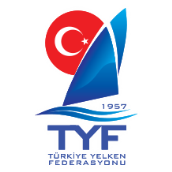 TÜRKİYE YELKEN FEDERASYONU 2017 YILI ADAY YELKEN HAKEMİ YETİŞTİRME SEMİNERİİSTANBUL10:00-10:15                   10:00-10:15                   10:00-10:15                   AÇILIŞ (TAKDİM VE YOKLAMA)                       AÇILIŞ (TAKDİM VE YOKLAMA)                       AÇILIŞ (TAKDİM VE YOKLAMA)                       10:15-10:30                         10:15-10:30                         10:15-10:30                         GENEL YARIŞ KURALLARI – İLKE KARARLARIGENEL YARIŞ KURALLARI – İLKE KARARLARIGENEL YARIŞ KURALLARI – İLKE KARARLARIGENEL YARIŞ KURALLARI – İLKE KARARLARI10:30-11:30                         10:30-11:30                         10:30-11:30                         YELKEN HAKEM TALİMATIYELKEN HAKEM TALİMATIYELKEN HAKEM TALİMATI11.30-11.45                      11.30-11.45                      11.30-11.45                      ARA11.45-13.00    YARIŞ YÖNETİMİ YARIŞ YÖNETİMİ YARIŞ YÖNETİMİ 13:00-14:00                                  13:00-14:00                                  13:00-14:00                                  ÖĞLE YEMEĞİ                              ÖĞLE YEMEĞİ                              ÖĞLE YEMEĞİ                              14.00-15.30                   14.00-15.30                   14.00-15.30                   YARIŞ YÖNETİMİYARIŞ YÖNETİMİYARIŞ YÖNETİMİ15.30-15.45  ARAARAARA15.45-17.00          15.45-17.00          15.45-17.00          YARIŞ KURALLARI TAKDİMİ-KURALLARIN YAPISIYARIŞ KURALLARI TAKDİMİ-KURALLARIN YAPISIYARIŞ KURALLARI TAKDİMİ-KURALLARIN YAPISIBÖLÜMLER-EKLER-TANIMLAMALARBÖLÜMLER-EKLER-TANIMLAMALARBÖLÜMLER-EKLER-TANIMLAMALAR10.00-11.00                          10.00-11.00                          10.00-11.00                          YARIŞ YÖNETİMİNDE PARKUR DÜZENİYARIŞ YÖNETİMİNDE PARKUR DÜZENİYARIŞ BAYRAKLARININ KULLANIMIYARIŞ BAYRAKLARININ KULLANIMI11:00-11:15                                                                                                                                                                    11:00-11:15                                                                                                                                                                    11:00-11:15                                                                                                                                                                    ARA                                                                                                                                           ARA                                                                                                                                           11:15-13:00                                                                           11:15-13:00                                                                           11:15-13:00                                                                           TATBİKİ BÖLÜM                                              TATBİKİ BÖLÜM                                              SU ÜZERİ ROTA ÇALIŞMASI-KOMİTE BOTU-BAYRAKLAR-START PROSETÜRÜSU ÜZERİ ROTA ÇALIŞMASI-KOMİTE BOTU-BAYRAKLAR-START PROSETÜRÜ13:00-14:00 ÖĞLE YEMEĞİ14:00-15:45                                                14:00-15:45                                                14:00-15:45                                                TATBİKİ BÖLÜM DEVAMITATBİKİ BÖLÜM DEVAMI15:45-16:00                                                                         15:45-16:00                                                                         15:45-16:00                                                                         ARA                                                16:00-17:00                             16:00-17:00                             16:00-17:00                             DENİZDEN DÖNÜŞ BRİFİNGİDENİZDEN DÖNÜŞ BRİFİNGİDENİZCİ BAĞLARI  10.00-11.00                          10.00-11.00                          10.00-11.00                          YARIŞ OFİSİ DÜZENLEMESİYARIŞ OFİSİ DÜZENLEMESİ11:00-11:15                                                                                                                                                                    11:00-11:15                                                                                                                                                                    11:00-11:15                                                                                                                                                                    ARA                                                                                                                                           ARA                                                                                                                                           11:15-12:30                                                                           11:15-12:30                                                                           11:15-12:30                                                                           PROTESTO KURULLARI PROTESTO KURULLARI GENEL DEĞERLENDİRMEGENEL DEĞERLENDİRME12:30-13:30 ÖĞLE YEMEĞİ13:30-14:30                                                13:30-14:30                                                13:30-14:30                                                BİLGİLERİN TAZELENMESİ-SORU/CEVAPBİLGİLERİN TAZELENMESİ-SORU/CEVAP14:30-14:45                                                                         14:30-14:45                                                                         14:30-14:45                                                                         ARA                                                14:45-16:00                             14:45-16:00                             14:45-16:00                             SINAVSINAV16:00-16:3016:00-16:3016:00-16:30DEĞERLENDİRME/KAPANIŞ